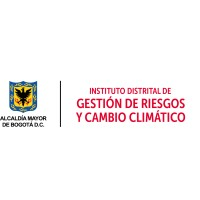 SUBDIRECCIÓN U OFICINA PRODUCTORA: SERIE DOCUMENTAL: SUBSERIE DOCUMENTAL: NOMBRE DEL EXPEDIENTE:FECHA INICIAL:                  FECHA FINAL:TOMO:         DE:               No. DE FOLIOS:SUBDIRECCIÓN U OFICINA PRODUCTORA: SERIE DOCUMENTAL: SUBSERIE DOCUMENTAL: NOMBRE DEL EXPEDIENTE:FECHA INICIAL:                  FECHA FINAL:TOMO:         DE:               No. DE FOLIOS:SUBDIRECCIÓN U OFICINA PRODUCTORA: SERIE DOCUMENTAL: SUBSERIE DOCUMENTAL: NOMBRE DEL EXPEDIENTE:FECHA INICIAL:                  FECHA FINAL:TOMO:         DE:               No. DE FOLIOS:SUBDIRECCIÓN U OFICINA PRODUCTORA: SERIE DOCUMENTAL: SUBSERIE DOCUMENTAL: NOMBRE DEL EXPEDIENTE:FECHA INICIAL:                  FECHA FINAL:TOMO:         DE:               No. DE FOLIOS:SUBDIRECCIÓN U OFICINA PRODUCTORA: SERIE DOCUMENTAL: SUBSERIE DOCUMENTAL: NOMBRE DEL EXPEDIENTE:FECHA INICIAL:                  FECHA FINAL:TOMO:         DE:               No. DE FOLIOS:SUBDIRECCIÓN U OFICINA PRODUCTORA: SERIE DOCUMENTAL: SUBSERIE DOCUMENTAL: NOMBRE DEL EXPEDIENTE:FECHA INICIAL:                  FECHA FINAL:TOMO:         DE:               No. DE FOLIOS:SUBDIRECCIÓN U OFICINA PRODUCTORA: SERIE DOCUMENTAL: SUBSERIE DOCUMENTAL: 	NOMBRE DEL EXPEDIENTE:FECHA INICIAL:                  FECHA FINAL:TOMO:         DE:               No. DE FOLIOS:SUBDIRECCIÓN U OFICINA PRODUCTORA: SERIE DOCUMENTAL: SUBSERIE DOCUMENTAL: NOMBRE DEL EXPEDIENTE:FECHA INICIAL:                  FECHA FINAL:TOMO:         DE:               No. DE FOLIOS: